ПОРЯДОКрассмотрения и оценки заявок на участие в конкурсеI. Информация о заказчике и закупке товаров, работ, услуг для обеспечения государственных и муниципальных нужд (далее - закупка)II. Критерии и показатели оценки заявок на участие в закупкеОценке подлежат заявки участников закупки, которые не были отклонены и подлежат оценке в соответствии с Федеральным законом от 05.04.2013 № 44-ФЗ «О контрактной системе в сфере закупок товаров, работ, услуг для обеспечения государственных и муниципальных нужд» (далее – Федеральный закон № 44-ФЗ).Оценка заявок участников закупки осуществляется в соответствии с Положением об оценке заявок на участие в закупке товаров, работ, услуг для обеспечения государственных и муниципальных нужд, утвержденного постановлением Правительства Российской Федерации от 31.12.2021 № 2604 «Об оценке заявок на участие в закупке товаров, работ, услуг для обеспечения государственных и муниципальных нужд, внесении изменений в пункт 4 постановления Правительства Российской Федерации от 20 декабря 2021 г. № 2369 и признании утратившими силу некоторых актов и отдельных положений некоторых актов Правительства Российской Федерации» (далее - Положение).	Количество баллов, присваиваемое заявке на участие в закупки, определяется путем суммирования значений количества баллов, присваиваемых заявке по всем применяемым критериям оценки, с учетом значимости таких критериев. Полное наименование                  Государственное учреждение – Московское региональное отделение Фонда социального страхования Российской ФедерацииКодыКодыПолное наименование                  Государственное учреждение – Московское региональное отделение Фонда социального страхования Российской ФедерацииИНН7710030933Полное наименование                  Государственное учреждение – Московское региональное отделение Фонда социального страхования Российской ФедерацииКПП770701001Место нахождения, телефон, адрес электронной почтыРФ, 125047, г. Москва, Триумфальная площадь, д. 1, стр. 18 (495) 650-68-27vp.nikanorova@ro77.fss.ruпо ОКТМО45382000Наименование объекта закупкиПоставка кресел-колясок с ручным приводом, предназначенных для обеспечения в 2022 году льготной категории граждан, фактически находящихся в городе МосквеПоставка кресел-колясок с ручным приводом, предназначенных для обеспечения в 2022 году льготной категории граждан, фактически находящихся в городе МосквеПоставка кресел-колясок с ручным приводом, предназначенных для обеспечения в 2022 году льготной категории граждан, фактически находящихся в городе Москве№Критерий оценкиЗначимость критерия оценки, процентовПоказатель оценкиЗначимость показателя оценки, процентовПоказатель оценки, детализирующий показатель оценкиЗначимость показателя, детализирующего показатель оценки, процентовФормула оценки или шкала оценки1Цена контракта, сумма цен единиц товара, работы, услуги70----Значение количества баллов по данному критерию оценки (БЦi), присваиваемое заявке, определяется по предусмотренной пунктом 9 Положения формуле: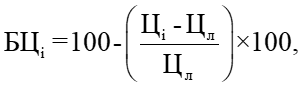 где:Цi - предложение участника закупки о цене контракта или о сумме цен единиц товара, работы, услуги (далее - ценовое предложение);Цл - наилучшее ценовое предложение участника закупки из числа предложенных В случае, если ценовое предложение предусматривает снижение цены контракта либо суммы цен единиц товара, работы, услуги ниже нуля, значение количества баллов по данному критерию оценки (БЦi) определяется по предусмотренной пунктом 10 Положения формуле: 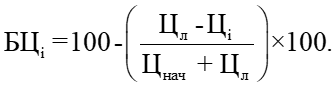 где Цнач - начальная (максимальная) цена контракта, или начальная сумма цен единиц товаров, работ;Цi - предложение участника закупки о цене контракта или о сумме цен единиц товара, работы, услуги (далее - ценовое предложение);Цл - наилучшее ценовое предложение участника закупки из числа предложенных2Квалификация участников закупки, в том числе наличие у них финансовых ресурсов, оборудования и других материальных ресурсов на праве собственности или ином законном основании, опыта работы, связанного с предметом контракта, и деловой репутации, специалистов и иных работников определенного уровня квалификации30наличие у участников закупки опыта работы, связанного с предметом контракта100Признак № 1 (общая цена исполненных участником закупки договоров)60Значение количества баллов по детализирующему показателю, присваиваемое  заявке (БХi), рассчитывается по формуле: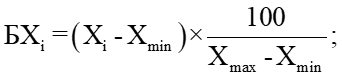 где:Хmax - максимальное значение, содержащееся в заявках (частях заявок);Хi - значение, содержащееся в предложении участника закупки;Хmin - минимальное значение, содержащееся в заявках (частях заявок)2Квалификация участников закупки, в том числе наличие у них финансовых ресурсов, оборудования и других материальных ресурсов на праве собственности или ином законном основании, опыта работы, связанного с предметом контракта, и деловой репутации, специалистов и иных работников определенного уровня квалификации30наличие у участников закупки опыта работы, связанного с предметом контракта100Признак № 2 (наибольшая цена одного из исполненных участником закупки договоров)40Значение количества баллов по детализирующему показателю, присваиваемое  заявке (БХi), рассчитывается по формуле:где:Хmax - максимальное значение, содержащееся в заявках (частях заявок);Хi - значение, содержащееся в предложении участника закупки;Хmin - минимальное значение, содержащееся в заявках (частях заявок)III. Отдельные положения о применении отдельных критериев оценки, показателей оценки и показателей оценки, детализирующих показатели оценки№Наименование критерия оценки, показателя оценки, показателя оценки, детализирующего показатель оценкиПоложение о применения критерия оценки, показателя оценки, показателя оценки, детализирующего показатель оценки1Цена контракта, сумма цен единиц товара, работы, услугиЗаявкам, содержащим наилучшее ценовое предложение, а также предложение, равное такому наилучшему ценовому предложению, присваивается 100 баллов.В случае если в заявке участником предложена цена контракта, превышающая начальную (максимальную) цену контракта, указанную в извещении о проведении закупки, то заявка такого участника отклоняется как не соответствующая установленным требованиям, и по остальным критериям оценки заявка такого участника рассмотрению не подлежит.2Квалификация участников закупки, в том числе наличие у них финансовых ресурсов, оборудования и других материальных ресурсов на праве собственности или ином законном основании, опыта работы, связанного с предметом контракта, и деловой репутации, специалистов и иных работников определенного уровня квалификацииДля оценки заявок по данному критерию применяются показатели оценки и показатели оценки, детализирующие показатель оценки.В отношении каждого показателя оценки устанавливается его значимость. Сумма величин значимости всех применяемых показателей оценки по критерию оценки составляет 100 процентов.В отношении каждого показателя оценки, детализирующего показатель оценки, устанавливается его значимость. Сумма величин значимости всех применяемых показателей оценки, детализирующих показатель оценки, составляет 100 процентов.Оценка заявки по данному критерию оценки определяется путем суммирования среднего количества баллов, присвоенных всеми принимавшими участие в ее рассмотрении и оценке членами комиссии по осуществлению закупок по каждому показателю оценки, показателю оценки, детализирующему показатель оценки, умноженного на значимость соответствующего показателя оценки, показателя оценки, детализирующего показатель оценки. Среднее количество баллов определяется путем суммирования количества баллов, присвоенных каждым членом комиссии по осуществлению закупок, и последующего деления на количество таких членов.2.1Наличие у участников закупки опыта работы, связанного с предметом контракта:2.1.1. Общая цена исполненных участником закупки договоровПо данному детализированному показателю оценивается общая цена исполненных договоров, заключенных участником закупки на поставку кресел-колясок.Наилучшим является наибольшее значение общей цены исполненных в полном объеме участником закупки договоров. К оценке принимаются исполненные участником закупки с учетом правопреемства (в случае наличия в заявке подтверждающего документа) гражданско-правовые договоры, в том числе заключенные и исполненные в соответствии с Федеральным законом № 44-ФЗ.К оценке принимаются документы, в случае их представления в заявке в полном объеме и со всеми приложениями, включающие последний акт, составленный при исполнении договора, и подписанный не ранее чем за 5 лет до даты окончания срока подачи заявок.К оценке принимаются исключительно исполненные договоры, при исполнении которых исполнителем исполнены требования об уплате неустоек (штрафов, пеней) (в случае начисления неустоек).Документы направляются в форме электронных образов бумажных документов.2.1.2. Наибольшая цена одного из исполненных участником закупки договоровПо данному детализированному показателю оценивается наибольшая цена одного из исполненного участником закупки договора, заключенного участником закупки на поставку кресел-колясок.Наилучшим является наибольшее значение цены исполненного в полном объеме участником закупки договора. К оценке принимаются исполненные участником закупки с учетом правопреемства (в случае наличия в заявке подтверждающего документа) гражданско-правовые договоры, в том числе заключенные и исполненные в соответствии с Федеральным законом № 44-ФЗ.К оценке принимаются документы, в случае их представления в заявке в полном объеме и со всеми приложениями, включающие последний акт, составленный при исполнении договора, и подписанный не ранее чем за 5 лет до даты окончания срока подачи заявок.К оценке принимаются исключительно исполненные договоры, при исполнении которых исполнителем исполнены требования об уплате неустоек (штрафов, пеней) (в случае начисления неустоек).Документы направляются в форме электронных образов бумажных документов.